Focus: to identify and use the ‘i-e’ split digraph sound.Write in the words to the pictures below and then complete the sentences by filling in the gaps. Focus: to identify and use the ‘i-e’ split digraph sound.I must wear my helmet and my knee pads if I want to ride my _____________ to school.My sister has a red and blue _____________ that flies high in the sky.The postman said my dog likes to ____________ him when he tries to deliver letters.  I can’t believe my dog would ever __________anyone!My favourite game is ____________ and seek.  Your friend covers their eyes and then you run and __________.There is a leak coming from under the bathroom sink.  I think it must be coming from a ___________________.To play snakes and ladders you must first roll the ___________ to see how many spaces you should move.One day, when I get married, I am going to be a _____________ and wear a veil and hold a bunch of flowers.You should be careful to find some shade if the sun ___________ brightly as you may get sunburn.A zebra is a beautiful creature with black and white ___________.Tomorrow is my birthday!  I am very excited as I will be ___________ years old and I will have ___________ candles.My friends and I are going swimming, we are learning how to _________ from the side of the swimming pool.   We are going on holiday tomorrow, my mummy will ____________ us all in the car.  In France people _________ on the other side of the road.You must be careful not to cut your finger when you are using a ____________.You must ____________ when you are having your photo taken.A mouse likes to eat cheese.  When there are lots of these animals we call them ______________.ExtensionComplete the following words using the split diagraph i-eL __ k  __				r  __ d __					f__ v __ 	m __ n __				t __ m __					pr __ z __	tw __ c __			w __ d __					outs__d__Now can you use these words in a sentence?____________________________________________________________________________________________________________________________________________________________________________________________________________________________________________________________________________________________________________________________________________________________________________________________________________________________________________________________________________________________________________________________________________________________________________________________________________________________________________________________________________________________________________________________________________________________________________________________________________________________________________________________________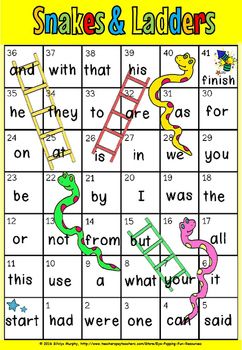 __  __  __  ____  __  __  __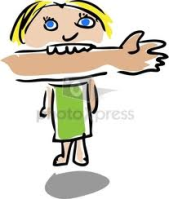 __   __  __  ____   __  __  ____   __  __  __  __  __  __  ____   __  __  __  ____   __  __  __  ____   __  __  __  __  ____  __  __  ____  __  __  ____  __  __  __  ____  __  __  __  ____  __  __  __  ____  __  __  __